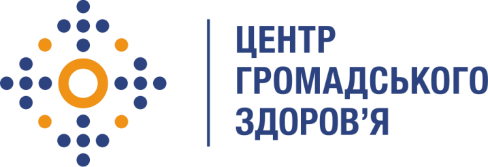 Державна установа «Центр громадського здоров’я Міністерства охорони здоров’я України» оголошує конкурс на відбір консультанта релігійної спільноти по відстеженню контактних осіб в рамках проекту «Надання підтримки Центру громадського здоров’я МОЗ України для зміцнення та розбудови спроможності системи охорони здоров’я для здійснення кращого моніторингу, епідеміологічного нагляду, реагування на спалахи захворювання та їхньої профілактики»Назва позиції: консультант релігійної спільноти по відстеженню контактних осібТериторія: Чернівецька, Івано-Франківська та Волинська області.Період надання послуг: липень 2021 – вересень 2021 року.Інформація щодо установи:Головним завданнями Державної установи «Центр громадського здоров’я Міністерства охорони здоров’я України» (далі – Центр є діяльність у сфері громадського здоров’я. Центр виконує лікувально-профілактичні, науково-практичні та організаційно-методичні функції у сфері охорони здоров’я з метою забезпечення якості лікування хворих на соціально небезпечні захворювання, зокрема ВІЛ/СНІД, туберкульоз, наркозалежність, вірусні гепатити тощо, попередження захворювань в контексті розбудови системи громадського здоров’я. Центр приймає участь в розробці регуляторної політики і взаємодіє з іншими міністерствами, науково-дослідними установами, міжнародними установами та громадськими організаціями, що працюють в сфері громадського здоров’я та протидії соціально небезпечним захворюванням.Завдання:Заходи по наданню підтримки людині, яка захворіла на COVID-19, а також скерування прихожанина до консультанта обласного лабораторного центру. Поширення інформаційних друкованих матеріалів про COVID-19, проведення роз’яснювальної роботи з прихожанами церков по підтримці програми відстеження контактних осіб, а також щодо необхідності використання засобів індивідуального захисту (ЗІЗ) під час пандемії COVID-19, карантинних заходів, ізоляції тощо, з метою запобігання або обмеження передачі інфекції COVID-19.Вимоги до професійної компетентності:Обізнаність з категорією прихожан відповідної релігійної громади, їх потребами та інтересами, уміння донести необхідність встановлення довіри прихожан до працівників медичної сфери .Резюме українською та англійською мовами мають бути надіслані електронною поштою на електронну адресу: vacancies@phc.org.ua. В темі листа, будь ласка, зазначте: «254-2021 Консультант релігійної спільноти по відстеженню контактних осіб»Термін подання документів – до 03 липня 2021 року, реєстрація документів завершується о 18:00.За результатами відбору резюме успішні кандидати будуть запрошені до участі у співбесіді. У зв’язку з великою кількістю заявок, ми будемо контактувати лише з кандидатами, запрошеними на співбесіду. Умови завдання та контракту можуть бути докладніше обговорені під час співбесіди.Державна установа «Центр громадського здоров’я Міністерства охорони здоров’я України» залишає за собою право повторно розмістити оголошення про конкурс, скасувати конкурс, запропонувати договір з іншою тривалістю.